МАРТ
12 марта – 95 лет со дня рождения Святослава Владимировича Сахарнова (1923-2012), российского писателя
13 марта – 130 лет со дня рождения Антона Семеновича Макаренко (1888-1939), российского педагога, писателя
13 марта – 105 лет со дня рождения Сергея Владимировича Михалкова (1913-2009), российского поэта, драматурга
16 марта – 95 лет со дня рождения Валерия Владимировича Медведева (1923-1997), российского писателя
17 марта – 110 лет со дня рождения Бориса Николаевича Полевого (наст. фамилия Кампов) (1908-1981), российского писателя
24 - 30 марта – Всероссийская Неделя детской и юношеской книги. (Проводится ежегодно с 1944 г. Первые «Книжкины именины» прошли по инициативе Л. Кассиля в 1943 г. в гМосква).
28 марта – 150 лет со дня рождения Максима Горького (наст. имя Алексей Максимович Пешков) (1868-1936), российского писателя
29 марта – 120 лет со дня рождения Аминадава Моисеевича Каневского (1898-1976), российского художника-иллюстратора
30 марта – 175 лет со дня рождения Константина Михайловича Станюковича (1843-1903), русского писателя
30 марта – День защиты Земли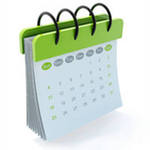 АПРЕЛЬ
1 апреля – Международный день птиц. (Отмечается с 1906 г. В этом году была подписана «Международная конвенция об охране птиц»).
1 апреля – 90 лет со дня рождения Валентина Дмитриевича Берестова (1928-1998), российского поэта
1 апреля – 110 лет со дня рождения Льва Эммануиловича Разгона (1908-1999), российского писателя, критика
2 апреля – Международный день детской книги. (Отмечается с 1967 г. по инициативе и решению Международного совета по детской книге (IBBY) 2 апреля в день рождения великого датского сказочника Х. К. Андерсена.).
4 апреля – 200 лет со дня рождения Томаса Майна Рида (1818-1883), английского писателя
12 апреля – День космонавтики. Памятная дата России. (Установлен Указом Президиума Верховного Совета СССР в 1962 г. в ознаменование первого полёта человека в космос. Установлен Федеральным законом от 13.03.1995 г. № 32-ФЗ (ред. от 10.07.2012 г.) «О днях воинской славы и памятных датах России»).
12 апреля – 195 лет со дня рождения Александра Николаевича Островского (1823-1886), русского драматурга
15 апреля – 85 лет со дня рождения Бориса Натановича Стругацкого (1933-2012), российского писателя, сценариста
24 апреля – 110 лет со дня рождения Веры Васильевны Чаплиной (1908-1994), российской писательницы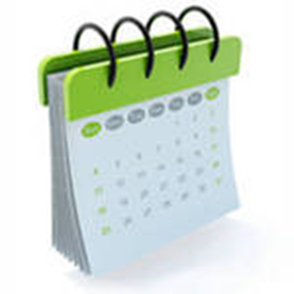 МАЙ
1 мая – Праздник Весны и Труда. (1 мая – День международной солидарности трудящихся праздновался в Российской империи с 1890 г. В Российской Федерации отмечается как праздник Весны и Труда с 1992 г.).
 7 мая – 115 лет со дня рождения Николая Алексеевича Заболоцкого (1903-1958), российского поэта, переводчика
9 мая – День Победы советского народа в Великой Отечественной войне 1941 – 1945 годов. День воинской славы России. (Установлен Федеральным законом от 13.03.1995 г. № 32-ФЗ «О днях воинской славы и памятных датах России»).
12 мая – 85 лет со дня рождения Андрея Андреевича Вознесенского (1933-2010), российского поэта
13 мая – 95 лет со дня рождения Исаака Иосифовича Шварца (1923-2009), российского композитора
14 мая – 90 лет со дня рождения Софьи Леонидовны Прокофьевой (род. 1928 г.), российской писательницы
15 мая – 170 лет со дня рождения Виктора Михайловича Васнецова (1848-1926), русского художника
24 мая – День славянской письменности и культуры. (Отмечается с 1986 г. в честь славянских просветителей Кирилла и Мефодия).
26 мая – 80 лет со дня рождения Людмилы Стефановны Петрушевской (род. 1938 г.), российской писательницы, драматурга
27 мая – Общероссийский день библиотек. (Установлен Указом Президента РФ от 27.05.1995 г. № 539 в честь основания в России Государственной общедоступной библиотеки 27 мая 1795 г.).
27 мая – 115 лет со дня рождения Елены Александровны Благининой (1903-1989), российской поэтессы
